St Helen’s ChuRCH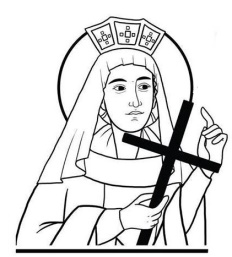 Watford WD24 6NJ01923 223175watfordnorth@rcdow.org.ukFather Voy P. Priest of the DioceseDeacon Liam Lynchwww.rcdow.org.uk/watfordnorthfacebook.com/sthelenswatfordinstagram.com/sthelenswatford twitter.com/sthelenswatford_____________________________________________________________ O Lord God, full of love and compassion. I have no idea where I am going. I do not see the road ahead of me. I cannot know for certain where it will end.    Nor do I really know myself. And the fact that I think I am following your Will does not mean that I am actually doing so but I believe that the desire to return to you does in fact please You. And I hope I have that desire in all that I am doing. I hope that I will never do anything apart from that desire to please You.And I know that if I do this You will lead me by the right road though I may know nothing about it. Therefore, I will trust You always though I may seem to be lost and in the shadow of death. I will not fear for You are ever with me and you will never leave me to make my journey alone. by Thomas MertonSunday 1st may 20223rd Sunday of EasterMASS INTENTIONS FOR THE WEEKSat 30th 	08.30 	Confessions / Exposition/ Adoration09.15 	Zoltan Szalai R.I.P10.00	FHC First Confessions18.00  	Pat Roche R.I.PSun 1st 	09.00	Tommy Walsh R.I.P11.00 	Patricia Olohan R.I.PMon 2nd	09.15	Zena Rogers R.I.P		19.00 	PRAYER GROUP (Presbytery)Tues 3rd 	09.15 	Maura Tackney R.I.PFollowed by Exposition & AdorationWed 4th	CHURCH & OFFICE CLOSEDThurs 5th	10.00	Eucharist Service		LOCAL ELECTIONS IN HALL ALL DAYFri 6th		09.15	Jennifer’s IntentionsFollowed by Exposition & AdorationSat 7th 		08.30 	Confessions / Exposition / Adoration09.15 	Alfredo Da Silva R.I.P15.00 	First Holy Communion18.00  	Harpil Monteirq R.I.PSun 8th		09.00	Genevieve Buscharini R.I.P		11.00	John Coyle R.I.P		14.00	First Holy Communion_________________________________________WATFORD CATENIANSMembers of the Watford Catenians will speak at Masses this weekend.  VACANCY: PARISH ADMINISTRATORFollowing the retirement of Annette, we require a Parish Administrator here at St Helen’s. Full details of the position and application process will be available on the Westminster job site from next week at jobs.rcdow.org.uk. Please apply directly to the diocese and NOT through the parish. Fr Voy.PRIEST TRAINING FUNDNext Sunday is Good Shepherd Sunday, the day we pray for priests and for vocations to the priesthood. This fund pays for the priestly formation of men for the Catholic priesthood. There are currently 58 men studying at Allen Hall seminary, 17 of whom are from our own Diocese, and two men are studying in Rome, also from our Diocese. Donation envelopes are available at the back of the church and can be returned next week with your donation.  You can use the QR code to make your donation online or visit www.rcdow.org.uk/donations. Thank you for your generosity.“THE SPLENDOUR OF CARING”Sr Dr Kathleen Murphy is the author of this book and she will be visiting our parish on 22/05/2022 to promote it at 09.00 & 11.00 Masses. Copies will be available on that day. Please support her cause.MASS AT WESTMINSTER: 14TH MAYThe invitations for this Mass on the 14th May went out this week via email and all those going should have received one during the week.  If you are one of the couples going and did NOT receive one then please contact the Parish Office IMMEDIATELY so that it can be followed up. FIRST HOLY COMMUNIONAll the children made their First Confession yesterday and over the next two weekends will make their First Holy Communion. Please remember them in your prayers.REPOSITORY First Holy Communion items are available after Sunday morning Masses from 09.45 – 10.45. Cards, badges, bracelets, rosaries etc availableSUNDAY MASS SLIDESWe need some volunteers to help with typing up the Readings etc for our weekend Masses. If you can help with this, please email or ring the Parish Office with your contact details.FUNDRAISING EVENT: DAVID CONNELLI am taking part in the Ride London-Essex 100 challenge – a unique opportunity to ride 100 miles on traffic-free roads through the heart of London and neighbouring Essex.Two years ago, our daughter Aoife was diagnosed with Childhood Absence Epilepsy. We reached out to Epilepsy Society to try to understand more about this condition and received a huge amount of support and advice.Since this diagnosis, through talking to friends, we have come to realise that we know many other families who are affected with epilepsy in different forms and just how common it is.Epilepsy Society is a local charity who need funds to continue to support other families like ourselves.Please help me raise some much needed funds for this wonderful charityPlease use this link to make a donation:  https://www.justgiving.com/fundraising/david-connell1982Thank you.  DavidHOME WANTED FOR UKRAINIAN FAMILYA home is wanted for a mother and daughter only. If you can help then please ring or email the Parish Office with your details. (The mum has a pet allergy)ST HELEN’S 50 – 50 FUND MARCH 2022 DRAW1st Prize £60 James Denham No 1212nd Prize £40 Elizabeth Donnelly No 503rd Prize £25 Frances Randell No 109Congratulations to all of our winners.APF RED BOXESIt is time to bring in your box for emptying. Please leave on the table at the back of the Church and it will be left back there for collection when emptied. SOCIAL COMMITTEE NEW MEMBERS NEEDEDTo help Jackie and her team with our forthcoming events as follows. Any help, no matter how small is appreciated: FORTHCOMING PARISH EVENTS04/06/2022: Family BBQ after 18.00 Mass01/07/2022: Mass 19.00 + Annette’s Retirement Party. 16/07/2022: Summer Fayre 12.00 -14.00__________________________________________________OFFERTORY COLLECTION FOR 24/04/2022Planned Giving	 £132.50 	Loose Plate £264.52Standing Orders for March 2022  £4,024.49 If you would like to set up a monthlyStanding Order, our bank details are:HSBC Bank: WRCDT Watford NorthSort Code: 40-05-20 	Account No: 81263439Thank you for your continued support of the Church with your donations; it is greatly appreciated.__________________________________________________________